Мониторинг СМИ ноябрь 2023 г.1.Сайт НП «ЖКХ Контроль» (Москва)07.11.2023 г. Для кого подорожает электричество из-за дифтарифовhttp://gkhkontrol.ru/2023/11/83163Изменение стоимости электроэнергии после введения дифференцированных тарифов коснется тех, чье энергопотребление существенно превышает среднее значение по региону, приводятся в сообщении Минэнерго РФ слова замминистра энергетики Павла Сниккарса.“Изменение стоимости при внедрении дифференцированных тарифов коснется лишь потребителей, потребляющих электроэнергию существенно выше среднего значения по региону, использующих ее для майнинга и в коммерческих целях”, – сообщил он.Федеральная антимонопольная служба предложила с 1 января 2024 года ввести дифференцированные тарифы на электроэнергию в регионах РФ (тариф повышается при росте энергопотребления) с целью решения проблемы перекрестного субсидирования.Нововведение не является обязательным. Возможное внедрение дифференцированных тарифов принимается решением соответствующего региона РФ самостоятельно с оценкой последствий, в том числе исходя из защиты социально значимых категорий граждан, отмечают в Минэнерго.“Меры поддержки граждан в части субсидирования по электрической энергии необходимо делать более адресными для нуждающихся категорий”, – обращает внимание замминистра энергетики РФ.Нововведения были предложены Федеральной антимонопольной службой, чтобы решить проблему перекрестного субсидирования. Предполагается, что с ростом потребления электроэнергии будет расти и тариф. В ведомстве считают, что подобная мера защитит добросовестных потребителей, которые пользуются энергией только для бытовых нужд.«Идея дифференцированных тарифов не нова. На сегодня дифференцированные тарифы уже работают в семи регионах России. Эксперты отмечают, что механизм работает, а нормы потребления электричества установлены на достаточном для удовлетворения потребностей граждан уровне и не повлекли дополнительных расходов людей»,-рассказала руководитель РЦОК СПб НП “ЖКХ Контроль» Алла Бредец.2. Сайт НП «ЖКХ Контроль» (Москва)08.11.2023 г. В Госдуме предложили по-новому проводить оценку аварийности жильяhttp://gkhkontrol.ru/2023/11/83167В Государственной Думе РФ обсуждают вопрос о введении новой меры оценки жилых зданий по степени аварийности.В Госдуме выдвинули предложение касательно ветхих и аварийных домов. Оценку степени их аварийности должны будут проводить уполномоченные организации после регулярного осмотра, а управляющие компании обяжут устранять обнаруженные проблемы оперативно.По данным INFOX.ru, в России площадь аварийных домов увеличивается на 2 млн квадратных метров ежегодно.В случае принятия новых поправок об оценке ветхого и аварийного жилья регионы смогут самостоятельно определять и порядок проведения, и размер оплаты регулярных осмотров, а также выбирать уполномоченные организации для проведения проверок.«Сейчас здания обследуются на “аварийность” по ГОСТу. Такая  процедура сложна, трудоемка и дорогостояща», отмечает руководитель РЦОК СПб НП «ЖКХ Контроль» Алла Бредец. «Она требует обмерных работ, обследования всех строительных конструкций и инженерных систем, вскрытия и испытаний (в том числе лабораторных) прочности несущих конструкций, выявления всех дефектов. Оценка технического состояния дома и признание его аварийным может происходить по заявлению не только местных органов власти, но и проживающих там граждан. К сожалению, встречаются случаи, когда аварийными признается только тот объем жилищного фонда, на который запланированы средства в бюджете для расселения».Смотрите «Известия» на  телеканале 78.ru от 07.11.23 г. по ссылке: https://static.78.ru/images/uploads/1699355385300.mp43. Телеканал 78.ru, программа «Известия»07.11.2023 г. В Госдуме предложили по-новому проводить оценку аварийности жильяhttps://static.78.ru/images/uploads/1699355385300.mp4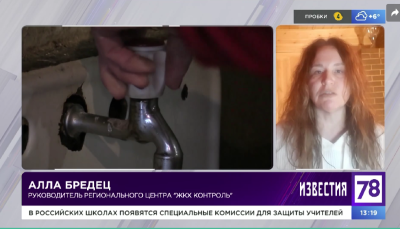 4.Сайт НП «ЖКХ Контроль» (Москва)11.11.2023 г. Почему в Петербурге не хватает дворников и как это повлияет на уборку снега в этом сезонеВ конце октября вице-губернатор Петербурга Евгений Разумишкин заявил, что город пока не смог набрать необходимое количество дворников. Это значит, что готовность к зимнему сезону в этом году снова под угрозой — несмотря на проведенную реформу, которая должна была это предотвратить.По информации «Фонтанки», на реформу потратили 10 млрд рублей: главным образом это расходы на повышение зарплат дворников и улучшение условий их труда.«Бумага» узнала, почему город снова не готов к зиме и какую роль в этом сыграл массовый отъезд трудовых мигрантов.Город начал переходить на новую систему уборки снега прошлой зимой. Это должно улучшить контроль за качествомДо 1 января 2023 года уборкой внутриквартальных территорий могла заниматься любая компания, выигравшая аукцион: жилкомсервис, управляющая компания, частный бизнес или даже индивидуальный предприниматель. После 1 января начался поэтапный переход на новую систему — когда за уборку отвечают районные жилищные агентства. Теперь они должны набирать свой штат дворников.По словам председателя жилищного комитета Петербурга Олега Зотова, старая система была сложной и неустойчивой, часто контракты на уборку и вовсе не удавалось заключить из-за того, что участники начинали оспаривать торги. Теперь никаких торгов не будет. Чиновники предполагают, что это позволит лучше контролировать качество уборки и дать возможность городу оперативно реагировать на изменения погоды.Централизованная уборка внутриквартальных территорий — это только первый этап реформы. До 2025 года город планирует полностью избавиться от принципа «лоскутного одеяла», когда за разные участки земли отвечают разные ведомства и компании.В январе-марте 2023-го жилищные агентства убирали от 5 до 40 % внутриквартальных территорий. Полный переход был запланирован на 1 июля. К этому моменту необходимо было закупить 1 186 единиц техники и 419 комплектов навесного оборудования и нанять более 5,5 тысяч дворников и механизаторов.Чтобы выполнить кадровый план, дворникам повысили зарплаты до 49,5 тысяч рублей, а механизаторам — до 76,8 тысяч рублей в среднем по городу. Это почти в два раза больше чем в 2021 году, а в 2022-м, по данным «Фонтанки», дворникам предлагали в среднем 19-45 тысяч рублей.В жилищном комитете «Бумаге» рассказали также, что улучшили условия труда — организовали дворницкие с раздевалками, душевыми, комнатами отдыха и даже мини-саунами.Ситуация с недобором кадров в районах разная, но в целом ее нельзя назвать нормальной, считают экспертыНа этот зимний сезон районным жилагентствам необходимо 4320 дворников и 1217 механизаторов, ответили «Бумаге» в жилищном комитете. Пока удалось набрать только 3631 дворника и 899 механизаторов. Эти цифры мало выросли с конца лета — тогда в штате было 3412 дворников и 777 механизаторов.Больше всего, по информации жилкома, сотрудников не хватает в Василеостровском и Центральном районах. Наилучшие показатели — в Колпинском, Кронштадтском, Невском и Петроградском районах.О нехватке сотрудников «Бумаге» рассказали и в жилищном агентстве Курортного района. Из-за реорганизации в агентстве пока не понимают, нормальная ли это ситуация — раньше им не приходилось набирать собственный штат.Руководительница регионального центра общественного контроля «ЖКХ Контроль» Алла Бредец объяснила «Бумаге», что с проблемами столкнулись и другие участники процесса уборки города, в особенности управляющие компании. Они отвечают за уборку территорий, относящихся к имуществу многоквартирных домов.По мнению Аллы Бердец для начала ноября такой недобор нельзя считать нормой и, если вопрос с кадрами не решится, то город будет вынужден вновь сотрудничать со сторонними организациями.В жилищном комитете заявляют, что они еженедельно рассматривают вопрос укомплектованности на совещаниях и держат его на особом контроле. В пресс-службе Евгения Разумишкина «Бумагу» заверили, что процесс идет и в планах набрать штат до 1 декабря.В уборке города осталось намного меньше трудовых мигрантов, чем в прошлые годы. Заменить их трудно даже при помощи повышения зарплатСамо количество дворников и механизаторов, которые по плану должны выйти на уборку в этом году, по сравнению с прошлым годом не выросло — просто раньше их нанимали подрядчики. Почему тогда в этом году людей не хватает?В жилищном комитете ответили «Бумаге», что причина недобора связана с существующей в российском обществе социальной стигмой профессии дворника. Однако это не объясняет дефицита именно в этом году, особенно с учетом роста зарплат.Алла Бредец уверена, что на ситуацию с кадрами в жилищной и строительной отрасли повлиял отток мигрантов. Ее слова подтверждают данные Росстата. Согласно общим цифрам миграционного прироста, количество приезжающих в Россию мигрантов в 2022 году резко упало. Во время пандемии в 2020 году миграционный прирост населения в России составлял 124 тысячи человек, в 2021 году — 430 тысяч человек, а в 2022 — лишь 62 тысячи человек.Об оттоке трудовых мигрантов из России рассказывают и главы узбекской и таджикской диаспор. Из-за ослабления рубля, по их прогнозам, может уехать до трети мигрантов.По мнению экспертов, уменьшение потока мигрантов связано с экономическими рисками работы иностранца в России. Отключение SWIFT-переводов сделало для многих невозможной отправку денег на родину, а из-за резкого роста курса доллара к рублю снизились зарплаты относительно национальных валют.То, что количество иностранных граждан среди дворников снизилось, «Бумаге» подтвердили и в жилищном комитете. По их данным в предыдущие годы трудовые мигранты составляли большинство дворников в городе — около 70 %. Сейчас эта цифра снизилась до 30-40 %.Те мигранты, которые остались в России, предполагает Бердец, переходят из сферы ЖКХ в более высокооплачиваемую сферу — в строительство. Не помогает и в среднем более высокая зарплата, которую предлагают дворникам в этом году — по мнению экспертки, она не окупает потраченные силы и здоровье.В прошлый раз острый недостаток дворников город испытывал в пандемию по той же причине — из-за закрытых границ трудовые мигранты не приехали на сезонные работы. Тогда, по информации вице-губернатора Николая Бондаренко, количество работников ручного труда снизилось более чем на 40 %.Все сходятся на том, что работа дворников в Петербурге слишком тяжелаяО том, что работа дворника в Петербурге неадекватно тяжелая, говорят все собеседники «Бумаги». В жилищном агентстве Курортного района рассказали, что, если бы дворники не увольнялись из-за условий труда, план по количеству сотрудников был бы давно выполнен.Еще в 2019 году петербургский журналист Илья Казаков проанализировал, сколько площади города в разных российских регионах приходится на одного дворника и одну единицу спецтехники. Оказалось, что в Петербурге это 1,4 гектара дорог на человека, а на единицу спецтехники — 3,9 гектара. Это больше, чем у работников ЖКХ в Москве — там на дворника приходится 0,6 гектара, а на единицу техники — 0,9 гектара.Президент Ассоциации собственников жилья и их объединений Гульнара Борисова в разговоре с «Бумагой» отметила, что при уборке снега в Петербурге значительная часть работ, которые может выполнять машина, делается вручную. По ее мнению, дворы, так же как и дороги, могли бы убирать мобильные снегоуборщики.Эксперты замечают, что новая система не идеальна, но выводы о ее эффективности делать раноАлла Бердец заметила, что уже прошлой зимой у жилищных агентств возникали проблемы с логистикой при уборке внутриквартальных территорий: «Не было четкого понимания, какое количество техники и персонала должно работать на каком участке». Однако выводы о качественных изменениях, по ее мнению, делать рано.Дождаться зимы, чтобы оценить новую систему, предлагает и Гульнара Борисова: «Поменялись контролирующие органы, но исполнители остались те же самые». В то же время, по мнению эксперта, новостями о нехватке дворников петербуржцев «информационно» готовят к тому, что качество уборки не вырастет.Она также считает, что новая система слишком громоздкая, поэтому могут возникать проблемы с управлением и было бы рациональнее передавать дворы в собственность многоквартирных домов, чтобы жители сами контролировали их уборку.Ссылка на материал: Анастасия Жигулина: https://proceedss-insularity-217925.appspot.com/pochemu-v-peterburge-ne-hvataet-dvorni/5. Издание «Бумага» Почему в Петербурге не хватает дворников и как это повлияет на уборку снега в этом сезоне https://proceedss-insularity-217925.appspot.com/pochemu-v-peterburge-ne-hvataet-dvorni/6. Сайт НП «ЖКХ Контроль» (Москва)13.11.2023 г. Уважаемые жители газифицированных домов!РЦОК СПб НП «ЖКХ Контроль» напоминает, что с 1 января 2024 обслуживать внутридомовое и внутриквартирное газовое оборудование в многоквартирных домах, а также в индивидуальных жилых домах будут только газораспределительные организации. На территории Санкт-Петербурга такую деятельность осуществляет ГРО «ПетербургГаз».Изменения в федеральном законодательстве направлены на повышение безопасности использования газовых сетей в многоквартирных и индивидуальных жилых домах.Изменение нормативной базы влечет за собой обязательства по заключению договоров на предоставление указанных услуг.Договоры на обслуживание и ремонт внутридомового газового оборудования, заключенные до 1 сентября 2023 года, должны быть заключены или перезаключены с газораспределительной организацией по новой типовой форме до 1 января 2024 года.Договоры о техническом обслуживании внутриквартирного газового оборудования в МКД, заключенные до 1 сентября 2023 года, в том числе с другими специализированными организациями, действуют до их прекращения или расторжения, но не позднее 1 января 2024 года.
Чтобы заключить договор на техническое обслуживание необходимо подать заявку в личном кабинете на сайте ГРО «ПетербургГаз», в мобильном офисе ГРО «ПетербургГаз» или в МФЦ (услуга будет доступна во второй половине ноября).Подробнее о процессе заключения договоров и техобслуживании – в карточках. Также всю необходимую информацию можно узнать на сайте ГРО «ПетербургГаз» или по номеру автоматического информирования 458-83-52.Напоминаем, что ответственность за содержание в надлежащем состоянии и замену газового оборудования несёт собственник или наниматель жилого помещения.7. Сайт НП «ЖКХ Контроль» (Москва)13.11.2023 г. Приказ Минстроя облегчит жизнь собственникам квартирСогласно новому приказу Минстроя, вступившему в силу 11 ноября, функционал Государственной информационной системы жилищно-коммунального хозяйства (ГИС ЖКХ) будет расширен.В частности, мобильное приложение системы предоставит пользователям возможность из любой точки мира получить информацию о задолженности по коммунальным услугам, текущих тарифах, оплатить счета, участвовать в общих собраниях собственников многоквартирного дома и многое другое, пишет “Парламентская газета”. Согласно поправкам, все управляющие компании и ресурсоснабжающие организации, включая ТСЖ и ЖСК, обязаны зарегистрироваться в этой системе. В то время как собственники и жильцы имеют возможность самостоятельно выбирать предпочтительную электронную платформу.Член Комитета Госдумы по труду, социальной политике и делам ветеранов Светлана Бессараб подчеркнула, что поскольку ГИС ЖКХ является государственной информационной системой, она максимально исключает возможность манипулирования мнением жильцов или принятия решений с нарушением законодательства.Пользователям портала предоставляется ряд возможностей, включая просмотр и оплату начислений за коммунальные услуги, внесение показаний счетчиков, контроль за деятельностью управляющей компании, ознакомление со сроками капитального ремонта дома и тарифами на ЖКУ. Также через приложение можно будет принимать участие в электронных голосованиях по дому, присоединиться к чату с соседями, получить информацию о времени отключения горячей воды и поверке счетчиков, ознакомиться с годовыми отчетами управляющих организаций и обратиться в госорганы.«С 11 ноября приказ № 660/пр сменил приказ Минцифры РФ и Минстроя РФ от 24.08.2015 № 311/612/пр.. Появилась обязанность размещать машино-места, тип этажа, кадастровую стоимость объекта недвижимости, дату и место рождения правообладателя-физлица, дополнительные данные о правообладателе – иностранном юрлице. Определены порядок, форматы и сроки размещения информации», – рассказала руководитель РЦОК СПб НП «ЖКХ Контроль» Алла Бредец.8. Сайт НП «ЖКХ Контроль» (Москва)14.11.2023 г. Комитет по благоустройству традиционно ищет подрядчиков на содержание петербургских дорог зимой. Переход на новую форму работы пока не состоялся.Конкурсы объявлены в конце прошлой недели, охвачены не все районы. В частности, разыгрывают контракты на 970 млн в Московском, 870 млн — в Невском, 820 млн — в Красногвардейском, 720 млн — во Фрунзенском, 650 млн — в Кировском, 420 млн — в Петродворцовом, 140 млн — в Кронштадтском. Во всех случаях речь идет о содержании улично-дорожной сети в первом полугодии 2024 года. В 2023 году заканчиваются полуторагодичные контракты, заключенные в середине 2022 года.Предполагается, что городские унитарные предприятия отрасли должны реорганизоваться в бюджетные учреждения и получать подряды без конкуренции — по аналогии с районными жилищными агентствами, которые прошли такой же путь и теперь на базе бюджетного задания убирают внутриквартальные территории общего пользования. Однако теперь очевидно, что это состоится не раньше лета 2024 года.Ссылка на материал: https://www.fontanka.ru/2023/11/13/72907976/Смотрите сюжет телеканала «НТВ» в программе «Сегодня в Санкт-Петербурге» с участием руководителя РЦОК СПб НП «ЖКХ Контроль» по ссылке: https://www.ntv.ru/video/22807419. Телеканал «НТВ», программа «Сегодня в Санкт-Петербурге»Комитет по благоустройству традиционно ищет подрядчиков на содержание петербургских дорог зимой. Переход на новую форму работы пока не состоялся.https://www.ntv.ru/video/228074110. Сайт НП «ЖКХ Контроль» (Москва)14.11.2023 г. Качество воды в Петербурге теперь контролируют умные датчики«Водоканал» установил спектрофотометры на всех водозаборахНа всех водозаборах ГУП «Водоканал Санкт‑Петербурга» установлены новые спектрофотометры, которые в онлайн режиме определяют восемь показателей качества воды в одной пробе. Приборы определяют мутность, цветность, органический углерод, нитратный азот и уровень нефтепродуктов в воде. Ранее спектрофотометрами обладали только самые современные лаборатории Северной столицы. Приборы отличаются высокой точностью и чувствительны даже к малым концентрациям загрязнений.С помощью их массового применения специалисты Водоканала смогут получать данные о параметрах воды непрерывно и в автоматическом режиме. Это позволит сотрудникам регулировать качество питьевой воды в городе и минимизирует риск попадания в неё сторонних примесей. Установка спектрофотометров стала одной из мер городского правительства в борьбе за чистоту питьевой воды:«В коммунальной отрасли Петербурга реализуется ряд крупных проектов по модернизации и развитию систем водоснабжения и водоотведения. В том числе внедряются новые технологии контроля качества воды, которая поступает в дома петербуржцев, а также на десятки тысяч предприятий и социально значимых объектов города. Новые приборы и интеллектуальные системы позволяют максимально автоматизировать процесс водоснабжения на всех его этапах», — подчеркнул губернатор Александр Беглов.Установка приборов — далеко не первый шаг руководства города в области контроля чистоты воды. Экологические службы города продолжают очищать реки и каналы Петербурга. Уборка акваторий ведётся непрерывно в течение всего года. Всего в 2023 году экологические службы очистили 344 водных объекта. К уборке акваторий привлекают и местных жителей. Например, в августе этого года эковолонтёры, спортсмены и неравнодушные петербуржцы прокатились на сапах по реке Охте и собрали 28 мешков мусора в рамках акции «Волна Чистоты».При этом Петербург заботится и о водной фауне. Девять лет назад в Петербурге на территории Водоканала появился первый в России современный центр оказания помощи редким видам морских млекопитающих. Тогда же началась работа «Фонда друзей балтийской нерпы». В 2023 году специалисты спасли и выпустили в дикую природу 9 нерп и тюленей. А всего за время своего существования — более 100.Также город уже приступил к реконструкции одного из самых крупных очистных сооружений Петербурга — Северной станции аэрации. Ежедневно она очищает стоки с территорий Красногвардейского, Калининского, Выборгского, Петроградского, Приморского, Невского и части Центрального районов города. Завершить реконструкцию планируется в 2025 году. В результате мощность очистных сооружений вырастет с 700 тысяч до 1 миллиона кубометров сточных вод в сутки.«В Санкт-Петербурге обеспечение чистых и здоровых водных систем является приоритетной задачей. Одним из основных вопросов, которые вызывают озабоченность среди жителей города, является обеспечение чистоты питьевой воды. Все мы знаем, что вода – это жизненно важный ресурс, и ее загрязнение может привести к серьезным последствиям для человеческого здоровья. Сегодня городские власти и специалисты заботятся о том, чтобы вода, поступающая в наши дома, была безопасной для потребления. Это достигается за счет использования различных систем охраны от загрязнений, которые предотвращают попадание вредных веществ в питьевую воду. Санкт-Петербург— чуть ли не единственный регион в стране, обеспечивающий население 100% доброкачественной питьевой водой. Главный санитарный врач Петербурга Наталия Башкетова разрешает горожанам пить сырую водопроводную воду. По ее словам, питьевая вода безопасна»,-рассказала руководитель РЦОК СПб НП «ЖКХ Контроль» Алла Бредец.11. Сайт НП «ЖКХ Контроль» (Москва)16.11.2023 г. В распоряжении Правительства РФ от 10.11.2023 № 3147-р прописаны средние индексы для субъектов РФ на ближайшее повышение тарифов и отдельно – на 2025-2028 годы. Также предусмотрены предельно допустимые отклонения от утверждённых значений по муниципальным образованиям. На основании распоряжения 3147-р региональные власти должны утвердить тарифы для муниципалитетов. Предельные индексы являются средним значением по региону и в целом по всем коммунальным услугам. Самый высокий индекс повышения стоимости КУ установлен для Забайкальского края – 15%, Омской области (14%) и Северной Осетии (13,7%). Меньше всех тарифы могут вырасти в Хакасии (4%), на Чукотке и в Магаданской области (4,9%).«В Петербурге индекс размера платы за коммуналку на 2024-2028 годы составил 9,8 процента. Петербуржцы, относящиеся к льготным категориям (инвалиды, многодетные семьи, ветераны труда и другие), имеют право на компенсацию расходов по оплате жилищно-коммунальных услуг. Ее размер составляет от 30 до 50 процентов. Еще недавно компенсация рассчитывалась исходя из региональных нормативов жилплощади. Соответственно, получателям льготной услуги ежемесячно на счет поступала фиксированная сумма компенсации. С 1 января 2023 года в Петербурге размер компенсации расходов по квартплате и ЖКУ рассчитывается по новым правилам, закрепленным в федеральном законодательстве: в зависимости от фактического объема потребления ЖКУ. Новый расчёт стал применяться не сразу, с января по апрель был переходный период. В это время компенсации рассчитывались в процентах от размера выплаты, предоставленной в декабре 2022 года (за январь и февраль 2023 года по 100%, за март и апрель по 60%). Количество жалоб значительно возросло осенью, когда был выполнен перерасчет компенсаций. Рекомендую посмотреть сюжет телеканала «Россия 1» на эту тему по ссылке: https://www.rtr.spb.ru/vesti/vesti_2014/upload/29-10-2023/kompensazii.mp4»,-рассказала руководитель РЦОК СПб НП «ЖКХ Контроль» Алла Бредец.12. Сайт НП «ЖКХ Контроль» (Москва)17.11.2023 г. По ком стучит молоток: в Петербурге хотят ужесточить наказание за шум в неположенное время.http://gkhkontrol.ru/2023/11/83200В законопроекте, который, как пишет «Деловой Петербург», внесли в городской парламент депутаты, речь идет о рецидивистах, ранее уже привлекавшийся к ответственности за аналогичные нарушения. Жестче всего санкции прописали за повторный ночной ремонт.За неоднократное игнорирование режима тишины, в частности громкое пение, прослушивание музыки, использования петард в ночное время, а также по выходным и праздниках до 12:00, гражданам придется отдать от четырех до пяти тысяч рублей. Юридических лиц собираются карать жестче. Здесь сумма штрафа может составить до 300 тысяч рублей. Сейчас, напомним, никакой градации нет: как первое, так и последующие правонарушения обходятся частным лицам от 500 рублей до 5 тысяч, а предпринимателям — от 50 до 200 тысяч рублей. Отдельным пунктом прописаны санкции за ремонтные работы, проводимые в неположенное время. За это с бизнеса могут взыскать уже до миллиона рублей. Мнение председателя совета «Городского объединения домовладельцев» Николая Питиримова:Председатель совета «Городского объединения домовладельцев» Николай ПитиримовБорьба за тишину должна быть, что никто не отрицает. Если наши депутаты, общаясь с полицией, достигнут консенсуса, поймут, что полиция будет исполнять этот закон, тогда можно приступать в следующей стадии ужесточения. Если же скажут, что для этого надо увеличить штат и прочее, то тут надо десять раз подумать, чтобы не заниматься профанацией. Стоит разрешить не исполнять один закон, как начнут не исполнять массу других законов.О покое граждан думают и на федеральном уровне. Недавно, например, в Госдуме предложили ввести единый для всей страны запрет на шум с 23:00 до 7:00. Пока же требования каждый регион устанавливает самостоятельно. Вспомнить можно и другую инициативу, которая вышла из-под пера сенатора Ирины Рукавишниковой. Еще весной первый зампред комитета Совета Федерации по конституционному законодательству предлагала приравнять нарушение правил тишины к мелкому хулиганству. Соответствующими должны были быть и штрафы. Контролировать ситуацию, а также карать особо буйных граждан, по мнению Рукавишниковой, должна исключительно полиция. Вот только вряд ли это можно назвать панацеей. Так, еще в прошлом году Смольный передал соответствующие полномочия МВД, но, как ранее заявил депутат петербургского ЗакСа Борис Вишневский, наказывать нарушителей чаще не стали, потому как сотрудники крайне неохотно приезжают на подобные вызовы. Очевидно, что нужно кардинально менять подход, считает руководитель департамента «ЖКХ Контроль» в Петербурге Алла Бредец:Руководитель РЦОК СПб НП «ЖКХ Контроль», президент РОО «Наш дом на Неве» Алла БредецВроде закон у нас есть, но он абсолютно нерабочий. Доказывать, что шум происходил на момент прибытия полиции, очень сложно. У нас нет специализированной организации, нет какой-то аппаратуры, которая может замерить децибелы и доказать, что это действительно был шум. Увы, очень плохая судебная практика. Пострадавший порой не может объяснить, чем же именно ему причинен моральный вред или ущерб здоровью. Соответственно, получить какую-то компенсацию неудобств он не может.К слову, еще в прошлом году в «Деловой России» предложили возложить обязанность следить за соблюдением тишины в домах на представителей управляющих компаний. Они же в случае выявления нарушений должны обращаться в полицию. Инициативу в итоге направили в Минстрой, но с тех пор информации о ней в открытых источниках не появлялось.Автор: Максим ТихоновСлушать на Бизнес ФМ https://bfmspb.ru/novosti/po-kom-stuchit-molotok-v-peterburge-xotyat-uzhestochit-nakazanie-za-shum-v-nepolozhennoe-vremyaAudio Player00:00Use Left/Right Arrow keys to advance one second, Up/Down arrows to advance ten seconds.03:07Use Up/Down Arrow keys to increase or decrease volume13. Сайт НП «ЖКХ Контроль» (Москва)17.11.2023 г. Разрушая историческое наследиеПо данным телеканала 78.ru,  в одном из домов Петроградского района установлены новые арочные ворота, вопреки нормам жилищного законодательства, которые были поставлены без согласия жильцов и Комитета по градостроительству и архитектуре, КГИОП (МКД  выявленный объект культурного наследия).Смотрите сюжет телеканала 78.ru по ссылке: https://rutube.ru/video/private/b522daf1337e6cabe880f115c43788d7/?p=FhPT3b3Oo-D3JslQ2dUbjQСогласно Правилам благоустройства территории Санкт-Петербурга № 961, к элементам благоустройства относятся устройства декоративные, технические, конструктивные, в том числе ворота.Поэтому ворота относятся к элементам благоустройства в силу прямого указания закона (ч. 1 ст. 36 ЖК РФ) и входят в состав общего имущества с момента их установки, вне зависимости от включения их в договор управления домом.Руководительница РЦОК СПб НП «ЖКХ Контроль» Алла БредецЧасто требуется выполнить установку дополнительного оборудования на фасаде здания, изменить и обустроить вход, окна и другие элементы конструкции и внешнего вида фасада здания в Санкт-Петербурге. Однако любые изменения фасада здания требуют согласования, не зависимо от того лицевой это фасад или внутренний, выходящий во двор. Необходимость согласования изменений фасадов обусловлена тем, что каждый объект капитального строительства имеет проектную документацию, в которой уже зафиксированы все важные характеристики фасадов, начиная от размера, цвета, формы и заканчивая дополнительными навесными элементами всевозможного оборудования. Поэтому, любое изменение фасада приводит к отклонению от проекта здания и требует согласования с КГА (Комитетом по градостроительству Санкт-Петербурга), а в случаях, когда здание относится к объектам культурного наследия дополнительно требуется согласование с КГИОП (Комитет по государственному контролю, использованию и охране памятников истории и культуры). Согласование изменений фасадов зданий для объектов, не являющихся памятниками и объектами культурного наследия выполняется только в КГА.Так же изменения фасадов зданий, помимо согласования, требуют составления технической и проектной документации. При этом работы по ремонту и изменению фасадов, монтажу и замене оборудования фасадов должны проводиться компаниями и лицами, имеющими допуски и разрешения на проведение соответствующих видов строительных и монтажных работ. Для выполнения работ на объектах культурного наследия строительные компании дополнительно должны иметь лицензию Министерства Культуры РФ.Для большинства видов работ по изменению фасадов зданий и навесного оборудования также требуется согласование с собственниками, т.к. фасад здания является общедолевым имуществом жильцов дома. Это согласование может быть выполнено как протокол общего собрания собственников или в виде согласия от УК/ТСЖ ( если ранее на ОСС МКД принято решение о передаче полномочий).14. Телеканал 78.ru, программа «Известия»Разрушая историческое наследиеhttps://rutube.ru/video/private/b522daf1337e6cabe880f115c43788d7/?p=FhPT3b3Oo-D3JslQ2dUbjQ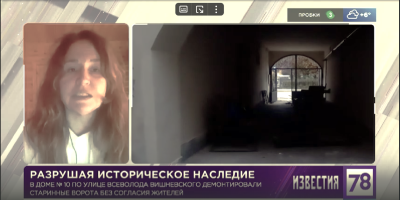 15. Сайт НП «ЖКХ Контроль» (Москва)23.11.2023 г. Тарифы сдержат субсидиямиВ Санкт-Петербурге в 2024 году власти решили не поднимать цены на проезд и капремонт. Цены на жилищно-коммунальные услуги вырастут на 9,4%. Эксперты, опрошенные «Ъ-СПб», считают, что решение политическое: в следующем году будут и выборы президента России, и выборы губернатора Петербурга.Перевозчикам в 2024 году предоставят субсидии в размере 109 млрд рублей из бюджета города. При этом предложение комитета по транспорту проиндексировать тарифы на 5% отклонил губернатор Александр Беглов. Тарифы на капитальный ремонт предлагали проиндексировать на 5%. Однако на сайте жилищного комитета появился проект постановления правительства, где указаны тарифы на уровне 2023 года. Ранее председатель жилищного комитета Олег Зотов говорил, что экономически обоснованный тариф — 38 рублей за квадратный метр. Сейчас он варьируется от 12,03 до 12,99 рубля за «квадрат» в зависимости от типа дома. Часть работ компенсируют субсидиями, например, на замену лифтов выделят 6 млрд рублей.Правительство России согласовало для Санкт-Петербурга предельный индекс роста тарифов на ЖКУ в 9,8%, но в итоге в среднем рост составит 9,4%. Цены на водоснабжение и водоотведение поднимутся на 8,7%, на теплоснабжение — на 9,8%, на газоснабжение — на 10,9%, на электроснабжение — на 8,8%, на обращение с ТКО — на 7%. Индексация произойдет в июле. Поднимется стоимость содержания жилья на 5,4%, но только для нанимателей государственного жилья и для тех, кто не установил тариф. Из бюджета города выделят субсидию объемом 24 млрд рублей на теплоснабжение. Это поможет жителям сэкономить 30%.Транспортный аналитик Владислав Булгаков считает, что отказ от роста цен на проезд стал уже традицией в год выборов. По словам эксперта, Петербург может позволить себе выделять достаточно средств из бюджета на субсидии перевозчикам, чтобы они не пострадали.Алла Бредец, руководитель регионального центра «ЖКХ-контроль» в Санкт-Петербурге, отметила, что индексация тарифов на ЖКУ находится в пределах ежегодного роста. Это позволит ресурсоснабжающим организациям выполнять работы по замене изношенных сетей. Часть затрат компенсируют из городского бюджета и федеральных программ.Цены на капремонт, по мнению госпожи Бредец, все равно могут поднять, только позже — например, в июле. Эксперт называет отказ от индексации «политическим решением». «В прошлом году было очень много вопросов к Фонду капремонта о расходовании денег. Капремонт сегодня вызывает недовольство собственников. Отставание по программе составляет более 30%»,— напомнила госпожа Бредец.16. Издание «Коммерсантъ»21.11.2023 г. Тарифы сдержат субсидиямиhttps://www.kommersant.ru/doc/635026817. Сайт НП «ЖКХ Контроль» (Москва)26.11.2023 г. Специфика климата и работы местного ЖКХ так и не позволяет решить многолетнюю питерскую проблему с образованием сосулек, падение которых ежегодно приводит к многочисленным травмам прохожих.Почему именно петербуржцы регулярно попадают в сводки пострадавших от «сосулек-убийц»? Играет роль как климат, с сильными перепадами температур и высокой влажностью, так и особенности архитектуры — с выпирающими фасадами домов и массивными водосточными трубами, над которыми любят собираться сосульки. А еще виновата система управления МКД.Смотрите сюжет программы телеканала 78.ru по ссылке с 35 минуты: https://static.78.ru/images/uploads/1700764618228.mp4Речь о нескольких жилкомсервисах города. В 1990–е годы Петербург, в отличие от других городов страны, решил сохранить контроль над сферой ЖКХ. В итоге сейчас около 50% общего числа многоквартирных домов города управляются жилкомсервисами, принадлежащими Петербургу. При этом к эффективности их работы имеются вопросы — УК являются главными неплательщиками в списках ресурсоснабжающих организаций (РСО). Сегодня известны случаи, когда жилкомсервисы забывают оплатить даже налоги.Общая сумма задолженности управляющих компаний свыше 2 месяцев перед ГУП “ТЭК Санкт–Петербурга” по состоянию на 1 июня 2023 года составляет 3,93 млрд рублей. Причём сумма долгов 34 городских ЖКС находится в районе 2,1 млрд рублей.Алла Бредец«Вообще в отношениях между УК и жителями все поставлено с ног на голову — жители идут туда как просители, а УК ведут себя как хозяева. Но должно быть наоборот: ведь это жители — собственники, а УК — нанятые ими работники, которые обязаны перед собственниками отчитываться. И здесь уже жителям надо научиться чувствовать себя хозяевами и требовать, защищая свои права».«В моем МКД клейкая греющая лента ТеплоКарбон IT ( резистивный нагревательный элемент в виде ленты шириной 10 см.) была установлена для обогрева карнизного свеса, желобов, водостоков. Эксплуатируется уже 4 сезон. Зарекомендовала себя на все 100%. Отвечает требованиям энергоэффективности. Чего только власти Петербурга не пробовали и какие только варианты для борьбы с сосульками не предлагали. «Холодные чердаки», подогреваемые карнизы, лазеры и паровые установки. На практике оказалось, что ничего кроме старых добрых лопаты и лома толком у жилкомсервисов не работает. Если жители не берут под контроль работу управляющей компании, не готовы применять на своих кровлях новые технологии, то только на лопаты уповать и приходиться. А УО и рады. Сначала сброс снега, сбор его, вывоз и утилизация, а летом ремонтные работы кровли за счет средств по статье текущего ремонта. А могли бы парадные ремонтировать или новые технологии внедрять. Замкнутый круг! А пока совет жителям и гостям города! Посматривайте наверх, когда идете по улице. Прилететь может когда угодно и где угодно».18. Телеканал «78.ru», программа «Вечер трудного дня»https://static.78.ru/images/uploads/1700764618228.mp4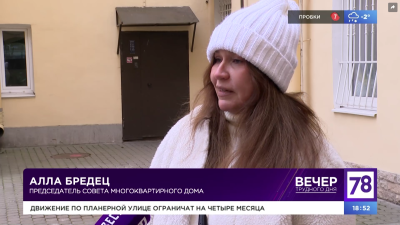 19. Сайт НП «ЖКХ Контроль» (Москва)26.11.2023 г. В 2024 году в Петербурге не станут повышать сборы на капитальный ремонт. Такой манёвр может помочь городскому правительству избежать социального недовольства.http://gkhkontrol.ru/2023/11/83224После общественных обсуждений жилищный комитет Санкт–Петербурга отказался от индексации минимального взноса на капитальный ремонт многоквартирных домов на 2024 год. Проект постановления, продлевающего действующие ставки, поступил на антикоррупционную экспертизу 16 ноября.В октябре ведомство предлагало повысить тариф на капремонт на 5%. Таким образом, например, его размер для кирпичных домов 1970–1980–х годов постройки без лифта (для них установлен наименьший сбор) вырос бы с 11,9 до 12,49 рубля за 1 м2 в месяц.При этом в Смольном отмечают сильный дефицит средств в программе капремонта. Как в начале сентября заявлял председатель Жилкома Олег Зотов, экономически обоснованный взнос сегодня составляет порядка 38 рублей за 1 м2. “Это очень большая финансовая нагрузка и, безусловно, неприемлемое решение для петербуржцев. Поэтому мы идём по пути увеличения софинансирования”, — говорил он тогда. В итоге в бюджет Петербурга на 2024 год действительно заложили рекордные субсидии для Фонда капитального ремонта города — 8,5 млрд рублей. На текущий год выделяли 6 млрд.В Жилкоме “ДП” пояснили, что решение не повышать в этом году тариф приняли благодаря “ответственной позиции петербуржцев и дисциплинированности при оплате”, а также поддержке из казны.По данным Фонда развития территорий, собираемость платежей в городе на начало октября составила 98,7%.Заморозка тарифов на капитальный ремонт может быть связана с тем, что 13 ноября правительство РФ утвердило для Петербурга максимальный индекс изменения платы граждан за коммунальные услуги на уровне 9,8% начиная с июля 2024 года, не исключает руководитель регионального центра НП “ЖКХ Контроль” в Петербурге Алла Бредец.““Чтобы не произошло социального обострения, было принято решение нивелировать это повышение, понимая, что у людей есть претензии в том числе и к качеству выполняемых работ по капитальному ремонту”, — рассуждает эксперт.Сам капремонт является жилищной услугой, а не коммунальной, поэтому индексация взносов на него к общему индексу, спускаемому федеральными властями, не привязана.Также далеко не факт, что коммуналка в Петербурге летом будущего года подорожает именно на 9,8%. Региональные органы вправе индексировать тарифы на меньшую величину, чем им разрешает Кабмин. До 2022 года Смольный обычно так и поступал.Ссылка на материал: https://www.dp.ru/a/2023/11/17/otkaz-ot-povishenija-sborovИлья Словесный “Деловой Петербург”20. Издание «Деловой Петербург»17.11.2023 г. В 2024 году в Петербурге не станут повышать сборы на капитальный ремонт. Такой манёвр может помочь городскому правительству избежать социального недовольства.https://www.dp.ru/a/2023/11/17/otkaz-ot-povishenija-sborov21. Сайт НП «ЖКХ Контроль» (Москва)27.11.2023 г. Снежный завалПоследствия снегопада в Санкт-Петербурге 27 ноября 2023 года: 10-балльные пробки, массовые ДТП и жалобы на дорожников900 дворников вышли на уборку улиц Петербурга из-за мощного снегопада 27 ноябряМетель пришла, как всегда, внезапно и заставила местный жителей сильно понервничать. Еще утром в городе на целые сутки объявили «желтый» уровень опасности. Но последствия мощного снегопада в Санкт-Петербурге 27 ноября все-таки сковали город в десятибалльных пробках и привели к массовым ДТП. А увеличение количества выпущенных на улицы дорожников кардинально проблему не решили.Смотрите сюжет программы «Середина дня» от 27.11.23 г.  на 78.ru по ссылке: https://static.78.ru/images/uploads/1701093592575.mp4 с участием руководителя РЦОК СПб НП «ЖКХ Контроль», президента РОО «Наш дом на Неве» Аллой Бредец в обсуждении данной проблемыПо данным синоптиков, в Петербурге выпадет до 15 сантиметров снега. К слову, завтра, 28 ноября, такая погода сохранится.По данным Комитета по энергетике, в минувшие выходные стационарные снегоплавильные и снегоприемные пункты города приняли 18 844 кубометра снега. Всего с начала зимнего сезона 2023-2024 на сооружениях принято и утилизировано 20 932 кубометра снежных масс.22. Телеканал 78.ru, программа «Середина дня»27.11.2023 г.https://static.78.ru/images/uploads/1701093592575.mp4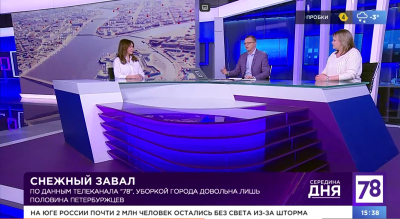 